АРХАНГЕЛЬСКАЯ ОБЛАСТЬМУНИЦИПАЛЬНОЕ ОБРАЗОВАНИЕ«ЛЕНСКИЙ МУНИЦИПАЛЬНЫЙ РАЙОН»СОБРАНИЕ ДЕПУТАТОВРЕШЕНИЕот 03 июня 2020 года № 53-иОб отклонении проекта Решения Собрания депутатов МО  «Ленский муниципальный район» Об утверждении протокола опроса граждан на территории городского поселения  МО «Урдомское» Рассмотрев проект Решения Собрания депутатов МО «Ленский муниципальный район»  «Об утверждении протокола опроса граждан на территории городского поселения  МО «Урдомское», Собрание депутатов МО «Ленский муниципальный район»  решило: -отклонить проект Решения Собрания депутатов муниципального образования «Ленский муниципальный район» «Об утверждении протокола опроса граждан на территории городского поселения  МО «Урдомское» (прилагается).Председатель Собрания депутатовМО «Ленский муниципальный район»                                          Т. С. Лобанова   АРХАНГЕЛЬСКАЯ  ОБЛАСТЬ                          проектМУНИЦИПАЛЬНОЕ ОБРАЗОВАНИЕ «ЛЕНСКИЙ МУНИЦИПАЛЬНЫЙ РАЙОН»СОБРАНИЕ ДЕПУТАТОВРЕШЕНИЕот      апреля 2020 года  № Об утверждении протокола опроса граждан на территории городского поселения  МО «Урдомское»    В соответствии со статьей 31 Федерального закона от 06.10.2003 № 131-ФЗ «Об общих принципах организации местного самоуправления в Российской Федерации», статьей 22 Федерального закона от 29.12.2012 № 273-ФЗ «Об образовании в Российской Федерации», с решением Собрания депутатов МО «Ленский муниципальный район» от 10.04.2019 № 58-н «Об утверждении Положения о порядке назначения и проведения опроса граждан  на территории муниципального образования в МО «Ленский муниципальный район», решением Собрания депутатов МО «Ленский муниципальный район» от 26.02.2020г. № 80-н «О проведении опроса граждан на  территории городского  поселения МО «Урдомское», рассмотрев протокол №2 опроса граждан  от 27 марта 2020 года по вопросам:Реорганизации муниципального бюджетного общеобразовательного учреждения «Ошлапецкая основная  школа» путем выделения Суходольского детского сада №11 «Сосенка». Реорганизация муниципального бюджетного дошкольного  образовательного учреждения « Детский сад «Малышок» ОРВ п. Урдома»  путем присоединения и создания филиала Суходольский детский сад  №11 «Сосенка».Реорганизации муниципального бюджетного общеобразовательного учреждения «Урдомская средняя  школа» путем присоединения муниципального бюджетного общеобразовательного учреждения «Ошлапецкая основная школа».Собрание депутатов решило:1. Утвердить прилагаемый протокол №2 опроса граждан от 27 марта 2020 года.2. Настоящее решение опубликовать в газете «Маяк» и разместить на  официальном  сайте Администрации МО «Ленский муниципальный район» в информационно-телекоммуникационной сети «Интернет».3. Настоящее решение вступает в силу со дня его официального опубликования.Глава МО «Ленский муниципальный район»                                А.Г. ТорковПредседатель Собрания депутатовМО «Ленский муниципальный район»                                      Т.С. ЛобановаПриложение к решению Собрания депутатовМО «Ленский муниципальный район»от __ апреля 2020 года   № ___ПРОТОКОЛ № 2комиссии по проведению опроса граждан на территории городского  поселения МО «Урдомское» с. Яренск                                                                              «27»марта 2020 годаКомиссия в составе:Усов Д.В. -	заместитель главы Администрации МО «Ленский муниципальный район» по социальным вопросам и муниципальному управлению, председатель комиссии;Смирнова Е.В. -	глава МО «Урдомское», заместитель председателя комиссии;Ажгибкова М.А. -	заведующий Отделом образования Администрации МО «Ленский муниципальный район», секретарь комиссии;Члены комиссии:Краюшкина О.Н. -	директор муниципального бюджетного общеобразовательного учреждения «Ошлапецкая основная школа»;Додонов В.А. -	директор муниципального бюджетного общеобразовательного учреждения «Урдомская средняя школа»;Капустина Д.А.- заведующий муниципального бюджетного дошкольного  образовательного учреждения « Детский сад  «Малышок» ОРВ п. Урдома»    в соответствии с решением Собрания депутатов МО «Ленский муниципальный район» от 26.02.2020г. № 80-н «О проведении опроса граждан на  территории городского  поселения МО «Урдомское» проведен опрос граждан на территории городского поселения  МО «Урдомское»  Ленского района Архангельской области по вопросам :Реорганизации муниципального бюджетного общеобразовательного учреждения «Ошлапецкая основная  школа» путем выделения Суходольского детского сада №11 «Сосенка». Реорганизация муниципального бюджетного дошкольного  образовательного учреждения « Детский сад «Малышок» ОРВ п. Урдома»  путем присоединения и создания филиала Суходольский детский сад  №11 «Сосенка».Реорганизации муниципального бюджетного общеобразовательного учреждения «Урдомская средняя  школа» путем присоединения муниципального бюджетного общеобразовательного учреждения «Ошлапецкая основная школа». Утвержденное  минимальное число жителей, участвующих в опросе, составляет - 50 человек.Общее число граждан, принявших участие в опросе, составило 66  человек.Дата и время начала опроса – 16 марта  2020 года, 8.00 часовДата и время окончания опроса -20 марта 2020 года, 17.00 часовОпрос проводился в здании МБОУ «Ошлапецкая ОШ » в рабочее время с 8.00 до 17.00 с обеденным перерывом с 12.00 до 13.00; в здании Администрации МО «Урдомское» в рабочее время с 9.00 до 17.00 с обеденным перерывом с 13.00 до 14.00. Опрос проводился по вопросам Реорганизации муниципального бюджетного общеобразовательного учреждения «Ошлапецкая основная  школа» путем выделения Суходольского детского сада №11 «Сосенка». Реорганизация муниципального бюджетного дошкольного  образовательного учреждения « Детский сад «Малышок» ОРВ п. Урдома»  путем присоединения и создания филиала Суходольский детский сад  №11 «Сосенка».Реорганизации муниципального бюджетного общеобразовательного учреждения «Урдомская средняя  школа» путем присоединения муниципального бюджетного общеобразовательного учреждения «Ошлапецкая основная школа».Опрос граждан проводится путем заполнения опросного листа. Опрашиваемый записывал в опросный лист свою фамилию, имя, отчество, адрес места регистрации, дату рождения, данные документа, удостоверяющего личность, и ставил любой знак в квадрате рядом с вариантом ответа в соответствии со своим волеизъявлением и здесь же расписывался и проставлял дату росписи.Гражданам было предложено ответить на следующие вопросы с указанными вариантами ответов:1.«Согласны ли Вы с реорганизацией муниципального бюджетного общеобразовательного учреждения «Ошлапецкая основная школа» путем выделения путем выделения Суходольского детского сада №11 «Сосенка» ( за, против, воздержался) .2. «Согласны ли Вы с реорганизацией муниципального бюджетного дошкольного  образовательного учреждения « Детский сад «Малышок» ОРВ п. Урдома»   путем присоединения и создания филиала Суходольский детский сад  №11 «Сосенка» ( за, против, воздержался) .3.«Согласны ли Вы с реорганизацией муниципального бюджетного общеобразовательного учреждения «Урдомская средняя школа» путем присоединения муниципального бюджетного общеобразовательного учреждения «Ошлапецкая основная школа»( за, против, воздержался) .Всего было подготовлено 80 листов для опроса, использовано - 66   листов опроса; дополнительно востребовано - 0 листов опроса; испорчено, не действительны -  15  листов опроса.1.Из числа действительных записей:- число граждан, ответивших положительно на поставленный вопрос:«Согласны ли Вы с реорганизацией муниципального бюджетного общеобразовательного учреждения «Ошлапецкая основная школа» путем выделения Суходольского детского сада №11 « Сосенка».  – 15 человек.-число граждан, ответивших отрицательно на поставленный вопрос :«Согласны ли Вы с реорганизацией муниципального бюджетного общеобразовательного учреждения «Ошлапецкая основная школа» путем выделения Суходольского детского сада №11 « Сосенка»- 34 человека.-число граждан, воздержавшихся на поставленный вопрос :«Согласны ли Вы с реорганизацией муниципального бюджетного общеобразовательного учреждения «Ошлапецкая основная школа» путем выделения Суходольского детского сада №11 « Сосенка»  - 2 человека.2.Из числа действительных записей:-число граждан, ответивших положительно на поставленный вопрос «Согласны ли Вы с реорганизацией муниципального бюджетного дошкольного  образовательного учреждения « Детский сад «Малышок» ОРВ п. Урдома»   путем присоединения и создания филиала Суходольский детский сад  №11 « Сосенка» - 15 человек.-число граждан, ответивших отрицательно на поставленный вопрос : «Согласны ли Вы с реорганизацией муниципального бюджетного дошкольного  образовательного учреждения « Детский сад «Малышок» ОРВ п. Урдома»   путем присоединения и создания филиала Суходольский детский сад  №11 « Сосенка»  - 34 человека.-число граждан, воздержавшихся на поставленный вопрос «Согласны ли Вы с реорганизацией муниципального бюджетного дошкольного  образовательного учреждения « Детский сад «Малышок» ОРВ п. Урдома»   путем присоединения и создания филиала Суходольский детский сад  №11 « Сосенка» -2 человека.3.Из числа действительных записей:-число граждан, ответивших положительно на поставленный вопрос «Согласны ли Вы с реорганизацией муниципального бюджетного общеобразовательного учреждения «Урдомская средняя школа» путем присоединения муниципального бюджетного общеобразовательного учреждения «Ошлапецкая основная школа»– 10 человек.-число граждан, ответивших отрицательно на поставленный вопрос «Согласны ли Вы с реорганизацией муниципального бюджетного общеобразовательного учреждения «Урдомская средняя школа» путем присоединения муниципального бюджетного общеобразовательного учреждения «Ошлапецкая основная школа» –39 человек.-число граждан, воздержавшихся на поставленный вопрос : «Согласны ли Вы с реорганизацией муниципального бюджетного общеобразовательного учреждения «Урдомская средняя школа» путем присоединения муниципального бюджетного общеобразовательного учреждения «Ошлапецкая основная школа» -2 человека.Жалобы, заявления в Комиссию по проведению опроса граждан на территории городского  поселения  МО «Урдомское» не поступали.Комиссия решила:Признать проведенный опрос граждан на территории городского поселения  МО «Урдомское» Ленского района Архангельской области по вопросам:Реорганизации муниципального бюджетного общеобразовательного учреждения «Ошлапецкая основная  школа» путем выделения Суходольского детского сада №11 «Сосенка». Реорганизация муниципального бюджетного дошкольного  образовательного учреждения «Детский сад «Малышок» ОРВ п. Урдома»  путем присоединения и создания филиала Суходольский детский сад  №11 «Сосенка».Реорганизации муниципального бюджетного общеобразовательного учреждения «Урдомская средняя  школа» путем присоединения муниципального бюджетного общеобразовательного учреждения «Ошлапецкая основная школа». состоявшимся и действительным.Направить настоящий протокол в Собрание депутатов МО «Ленский муниципальный район» и Главе МО «Ленский муниципальный район».Председатель _____________ (Д.В. Усов).Секретарь ________________ (М.А. Ажгибкова)Члены Комиссии:______________ (Лобанова Т.С.) ______________ (Смирнова Е.В.)_______________(Додонов В.А.)_______________( Краюшкина О.Н.)_______________(Капустина Д.А.)Пояснительная запискак проекту решения Собрания депутатовОб утверждении протокола опроса граждан на территориигородского поселения  МО «Урдомское»В соответствии решением Собрания депутатов МО «Ленский муниципальный район» от 26.02.2020г. № 80-н «О проведении опроса граждан на  территории городского  поселения МО «Урдомское» был назначен опрос граждан на территории МО «Урдомское»  Ленского района Архангельской области с целью выявления мнения населения по вопросам:Реорганизации муниципального бюджетного общеобразовательного учреждения «Ошлапецкая основная  школа» путем выделения Суходольского детского сада №11 «Сосенка». Реорганизация муниципального бюджетного дошкольного  образовательного учреждения « Детский сад «Малышок» ОРВ п. Урдома»  путем присоединения и создания филиала Суходольский детский сад  №11 «Сосенка».Реорганизации муниципального бюджетного общеобразовательного учреждения «Урдомская средняя  школа» путем присоединения муниципального бюджетного общеобразовательного учреждения «Ошлапецкая основная школа». В установленные сроки с 16 марта 2020 по 20 марта  2020 года указанный опрос был проведен комиссией, утвержденной решением Собрания депутатов МО «Ленский муниципальный район» от 26.02.2020г. № 80-н «О проведении опроса граждан на  территории городского  поселения МО «Урдомское»,   от 27 марта 2020 года был составлен протокол №2.В соответствии со п. 4 ст. 8 Положения о порядке назначения и проведения опроса граждан на территории муниципального образования «Ленский муниципальный  район», утвержденного решением Собрания депутатов МО «Ленский муниципальный район» от 10.04.2019 № 58-н ( далее –Положение), протокол о результатах   опроса направляется в Собрание депутатов.Поэтому в целях соблюдения требований указанной статьи 8 Положения разработан настоящий проект и на рассмотрение Собрания депутатов представляется протокол комиссии по проведению опроса граждан.Глава МО «Ленский муниципальный район»                                    А.Г. ТорковПереченьмуниципальных правовых актов, отмены, принятия, изменения илидополнения которых потребует принятие решения Собрания депутатовМО «Ленский муниципальный район»  Об утверждении протокола опроса граждан на территориигородского поселения  МО «Урдомское»  Принятие решения Собрания депутатов МО «Ленский муниципальный район»  «Об утверждении протокола опроса граждан на территории городского поселения  МО «Урдомское» не потребует  отмены, принятия, изменений или дополнений в муниципальные правовые акты.Глава МО «Ленский муниципальный район»                                    А.Г. ТорковФинансово-экономическое обоснованиепроекта решения Собрания депутатов МО «Ленский муниципальный район»  «Об утверждении протокола опроса граждан на территориигородского поселения  МО «Урдомское»        Принятие Решения Собрания депутатов МО «Ленский муниципальный район» «Об утверждении протокола опроса граждан на территории городского поселения  МО «Урдомское» не потребует дополнительных затрат из муниципального бюджета.Глава МО «Ленский муниципальный район»                                    А.Г. ТорковЛист согласованияпроекта решения Собрания депутатов МО «Ленский муниципальный район» «Об утверждении протокола опроса граждан на территориигородского поселения  МО «Урдомское»Исполнитель:Заведующий ОО        М.А. Ажгибкова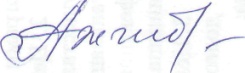 Согласовано:Юридический отдел  ___________________  _____________Заведующий Отделом образования  М.А. Ажгибкова